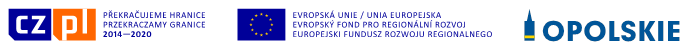 Opis przedmiotu zamówienia na opracowanie merytoryczne 
opisów miejsc, obiektów wraz z korektą językową w ramach projektu pn. „Mobilny przewodnik po województwie opolskim oraz kraju ołomunieckim (E-Turysta)”Wykonawca zobowiązany jest do opracowania merytorycznej treści w postaci tekstu niezbędnego do umieszczenia w portalu i aplikacji. Opis każdego obiektu/trasy/wycieczki powinien być przygotowany w dwóch wersjach: skrócona i rozszerzoną.Charakter treści: treści mają mieć charakter promocyjny, w atrakcyjny sposób opisywać obiekty/trasy/wycieczki pod kątem grupy docelowej jaką są turyści z Polski i Czech.Zakres opisu – Moduł 1 Atrakcje turystyczne/Miejsca Wykonawca przygotuje opis dla każdego z obiektów wskazanych w załączniku nr 1 do opisu przedmiotu zamówienia. W przypadku powielenie się obiektów w poszczególnych zakładkach/kategoriach opis powinien być dostosowany pod daną kategorię.Opis obiektu powinien zawierać następujące informacje:Nazwa atrakcji Kategoria (zabytki sakralne, muzea, zabytki techniki, szlak kulinarny, itd. zgodnie z załącznikiem nr 1 do OPZ)Skrócony opis atrakcji - max do 400 znaków bez spacjiRozszerzony opis atrakcji - od 401 do max. 1500 znaków bez spacji Dane adresowe  (np. ulica, kod pocztowy,  miejscowość wraz danymi takie jak strona Internetowa, e-mail, FB, numer telefonu).Lokalizacja GPS obiektów, atrakcjiUwagi, ciekawostki, udogodnienia ogólne (godziny otwarcia, legendy, wydarzenia cykliczne, czas zwiedzania, parking (płatny/bezpłatny, strzeżony), restauracja, sklep, toaleta, udogodnienia dla osób z niepełnosprawnością (tak/nie)).Zakres opisu – Moduł 2 Szlaki turystyczne / TrasyWykonawca przygotuje opis każdej z tras/szlaków wskazanych w załączniku nr 1 do opisu przedmiotu zamówienia.Opis obiektu powinien zawierać następujące informacje:Nazwa szlaku/trasy Kategoria (rowerowe, piesze, szlaki tematyczne, szlaki kajakowe, szlaki narciarskie, szlak dziedzictwa kulinarnego, zgodnie z załącznikiem nr 1 do OPZ)Skrócony opis atrakcji - max do 800 znaków bez spacjiRozszerzony opis atrakcji - od 801 do max. 1500 znaków bez spacji Dane adresowe / Lokalizacja GPS szlaków / tras Zakres opisu – Moduł 3 Wykonawca przygotuje propozycję 15 wycieczek, w tym ich opis każdej z wycieczek w 3 kategoriach: rowerowa, piesza i samochodowa.Opis wycieczki powinien zawierać następujące informacje:Nazwa wycieczki Skrócony opis wycieczki - max do 800 znaków bez spacjiRozszerzony opis atrakcji - od 801 do max. 1500 znaków bez spacji Dane adresowe / Lokalizacja GPS Korekta językowa:Wykonawca dokona korekty językowej przygotowanych opisów.Korekta językowa polegać będzie na poprawieniu błędów w zakresie: stylu, interpunkcji, gramatyki, ortografii, fleksji, składni, błędów literowych, warstwy logicznej i leksykalnej. Sprawdzona będzie jednolitości zapisów w zakresie użycia wielkich i małych liter, skrótów, liczebników, znaków interpunkcyjnych, jak cudzysłów, półpauza i dywiz. Realizacja korekt będzie odbywała się sukcesywnie na podstawie zatwierdzonych przez zamawiającego opisów. Korekty wykonane przez Wykonawcę będą przekazywane Zamawiającemu drogą elektroniczną na serwer FTP.Wykonawca będzie wykonywał korekty w terminie do 7 dni roboczych od daty zatwierdzenia przez Zamawiającego opisu lub w innym indywidualnie ustalonym terminie stosownie do objętości tekstów. Termin ostatniej korekty nie może wybiegać poza termin wynikający z umowy.Autorskie prawa majątkowe:Wykonawca w ramach realizacji przedmiotu zamówienia przeniesie na Zamawiającego autorskie prawa majątkowe do wykonanego dzieła tj. do wszystkich opisów (w każdej formie utrwalenia) przekazanych Zamawiającemu w ramach umowy, na czas nieokreślony, na wszystkich polach eksploatacji, a w szczególności na tych, które zostały wymienione w art. 50 oraz 74 ust. 4 Ustawy z dnia 9 lutego 1994 r. o prawie autorskim i prawach pokrewnych. W szczególności Zamawiający uzyska prawo do nieograniczonego korzystania, rozporządzania, powielania, udostępniania innym osobom, wprowadzania do pamięci komputera, rozpowszechniania, w tym wprowadzania do obrotu oraz publicznego prezentowania dzieła. Wykonawca zezwoli Zamawiającemu na wykonywanie praw zależnych, o których mowa w art. 2 ww. Termin przygotowania:Przygotowanie całości opisów wraz z korekta językową w terminie 3 miesięcy od daty podpisania umowy. Wykonawca w terminie 1 miesiąca przekaże Zamawiającemu minimum 100 opisów.  Sposób współpracy z wykonawcą:Wykonawca oraz Zamawiający wyznaczą osoby odpowiedzialne za kontakty robocze pomiędzy stronami (m.in. udzielanie wskazówek, zgłaszanie uwag/zmian/korekt, akceptowanie projektów graficznych). Kontakty robocze pomiędzy stronami będą odbywać się telefonicznie i/lub drogą elektroniczną. Każdy opis będzie przygotowany w dokumencie WORD lub PDF (edytowalny). Wykonawca przekaże na serwer FTP zamawiającego opisy przygotowane zgodnie z OPZ. Zamawiający ma prawo do zgłaszania uwag, zmian i korekt do przedstawionych przez Wykonawcę opisów każdorazowo w terminie 3 dni roboczych, a Wykonawca ma obowiązek każdorazowo je wprowadzić w terminie 3 dni roboczych. Uwagi będą przekazywane telefonicznie i/lub e-mailowo.Zamawiający zastrzega sobie również prawo do odrzucenia proponowanych opisu i otrzymania nowego opisu uwzględniającego przekazane przez niego uwagi.W ciągu 2 dni roboczych od wprowadzenia wszystkich uwag, zmian i korekt do opisów, Zamawiający dokona ostatecznej ich akceptacji.Odbiór przeprowadzony będzie co miesiąc na podstawie protokołów zdawczo-odbiorczych, zgodnie z liczbą zatwierdzonych opisów po korekcie językowej.Składanie ofert:Wykonawca przedstawi Zamawiającemu ofertę wraz z wykazem cen jednostkowych w podziale na poszczególne moduły. Wycena jednego opisu będzie zawierała również koszt korekty językowej.